Uprzejmie informujemy, że Okręg PZW Nowy Sącz na zlecenie Zarządu Głównego PZW organizuje  I Turę 
Mistrzostwa Polski w Wędkarstwie Podlodowym
„PUCHAR NORFINA 2019 r”w dniach 
 od 21.02 (czwartek - oficjalny trening) do 24.02 ( niedziela ) 2019 r.1.    Ranga zawodów: Mistrzostwa Polski.2.    Szczegółowe przepisy dotyczące zawodów:Mistrzostwa zostaną rozegrane zgodnie z obowiązującymi ZOSW. W ogólnopolskich zawodach podlodowych w cyklu o Mistrzostwo Polski prawo startu mają:drużyny w składzie 5-cio osobowym (posiadające licencję GKS PZW) zgłoszone przez okręgi/kluby;zawodnicy indywidualni sklasyfikowani na miejscach od 1-30 z klasyfikacji ogólnej krajowej za ubiegły rok;aktualny indywidualny Mistrz Polski;aktualny mistrz okręgu na dany rok (podstawą startu jest protokół z rozegranych mistrzostw);członkowie kadry PZW 
Zawodnicy winni posiadać licencję i zaświadczenie lekarskie.Na Mistrzostwach Polski, po uzgodnieniu z uprawnionym do rybactwa na wodzie na której są one rozgrywane, do punktacji zaliczane się ryby z zachowaniem wymiarów i okresów  ochronnych zgodnie z Rozporządzeniem Ministra Rolnictwa i Rozwoju Wsi z dnia                   12 listopada 2001 r. z późn. zm. w sprawie połowu ryb oraz warunków chowu, hodowli                 i połowu innych organizmów żyjących w wodzie. Z uwagi na wymogi organizatora Mistrzostwa zostaną przeprowadzone ewentualnie  na  „na żywej rybie” o czym zawodnicy zostaną poinformowani na odprawie technicznej, przez co każdy zawodnik musi posiadać pojemnik z wodą do przechowywania ryb w stanie żywym, o objętości 10 do 20 litrów.
3.    Teren zawodów: Zbiornik Czorsztyński – mapki poniżejŁowisko rezerwowe: Zbiornik RożnówGatunki ryb dominujące w jeziorach to: płoć, okoń, leszcz, krąp, jazgarzTrening podczas podlodowych zawodów z cyklu Mistrzostw Polski odbywa się do wtorku, w miejscach przewidzianych do wyznaczenia sektorów. Trening musi być rozegrany w tych samych godzinach co zawodyOd środy trenowanie dozwolone jest poza sektorami (wzdłuż linii sektorów za buforami). 4.    Sprawy organizacyjne: 
Baza zawodów mieścić się będzie w Pensjonacie WOLSKI Mizerna 114 
34-440 Czorsztyn.Organizator zapewnia opłaty za wędkowanie w dniach rozgrywania Treningu oficjalnego i zawodów.Zawody organizowane są na zasadzie pełnej odpłatności kosztów poniesionych przez organizatora. Koszt uczestnictwa (startowe) wynosi  300 zł od zawodnika, 90 zł od osoby towarzyszącej / trenera.STARTOWE PROSIMY PRZEKAZAĆ NA KONTO WRAZ Z IMIENNYM ZGŁOSZENIEM     
W TERMINIE DO 20.02.2019 - NA ZAŁĄCZONYM DRUKU.OKRĘG POLSKIEGO ZWIĄZKU WĘDKARSKIEGO W NOWYM SĄCZU ul. Inwalidów Wojennych 14, 33-300 NOWY SĄCZNIP 734-10-25-097  REGON 490580348Numer konta Okręgu PZW Nowy SączPKO SA O/Nowy Sącz 20 1240 4748 1111 0000 4876 46505.    Imienny skład Głównej Komisji Sędziowskiej: 
sędzia główny 				 – Artur Kalinowskiz-ca sędziego głównego			 – Janusz Szepetasędzia sekretarz				 – Szymon  Obrzutsędziowie sektorowi:A – Władysław Kunicki, B – Stanisław Mądry , C – Szymon Obrzut, Maria Szepeta,D – Zdzisław Pełka, E – Dariusz Dominik 	
	 6.    Oficjalny Sponsor.  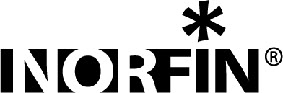 7.    Harmonogram godzinowy : PROGRAM:PROGRAM:8 luty 2017 r ( środa ) Lokalizacja sektorów ( na piątek i sobotę – zatoka Węgliszczak – ujście potoku Piekiełko )Sektory będą wyznaczone od wysokiego brzegu do Ptasiej Wyspy )Lokalizacja sektorów ( na niedzielę ) – Mizerna od postoju statków – koniec drogi asfaltowej w kierunku Węgliszczaka.21  luty  2019 r. ( czwartek )08. 30- 14. 00 		- trening poza sektorami ( poza linią buforową ) 17. 00 - 17. 50 		- zgłoszenie drużyn ( biuro zawodów – Pensjonat WOLSKI - Mizerna 114, 34-440 Mizerna )18. 00 	- otwarcie zawodów - odprawa kierowników, losowanie 22  i 23 luty  2019 r. ( piątek i sobota )Do godz. 09;00	- zbiórka w miejscu zawodów, losowanie kolejności oznaczenia sektorów,09;00 - 09;30 	- zgłoszenie u sędziego sektorowego, kontrola techniczna,09;30 - 09;50 		 - dojście do sektorów (prowadzi sędzia sektorowy),10;00 - 13;00 		- Z A W O D Y13;00 - 13;30 	- ważenie na sektorach18:30 	- Odprawa ogłoszenie zawodnicy lub kierownicy drużyn, wywieszenie wyników I tury piątek i II tury sobota.24  luty  2019 r. ( niedziela )do godz. 07;30 	- zbiórka w miejscu zawodów, losowanie kolejności oznaczenia sektorów,07;30 - 08;00 	- zgłaszanie u sędziego sektorowego, kontrola techniczna,08;15 - 08;30 		- dojście do sektorów (prowadzi sędzia sektorowy) 08;30 - 11;30 		- Z A W O D Y11;30 - 12;30	- ważenie na sektorach14;00 - 14;30 	- wyniki końcowe I,II,III tury razem14;30	- uhonorowanie zwycięzców, zakończenie zawodów – Pensjonat WOLSKIOtwarcie i Zakończenie zawodów, ewentualne ważenie ryb – PENSJONAT WOLSKIZe względów Organizacyjnych organizator zastrzega, że rozkład godzinowy może ulec weryfikacji, oraz usytuowanie sektorów na łowisku (miejsca rozgrywania zawodówKOMUNIKAT, KARTA ZGŁOSZENIA, ==> W ZAŁĄCZNIKACH	zgłoszenia przesyłać na e-mail :  sport@pzwns.info.pl	ORGANIZATORPZW NOWY SĄCZhttp://www.wedkarstwopodlodowe.pzw.org.pl/MAPKA NR 1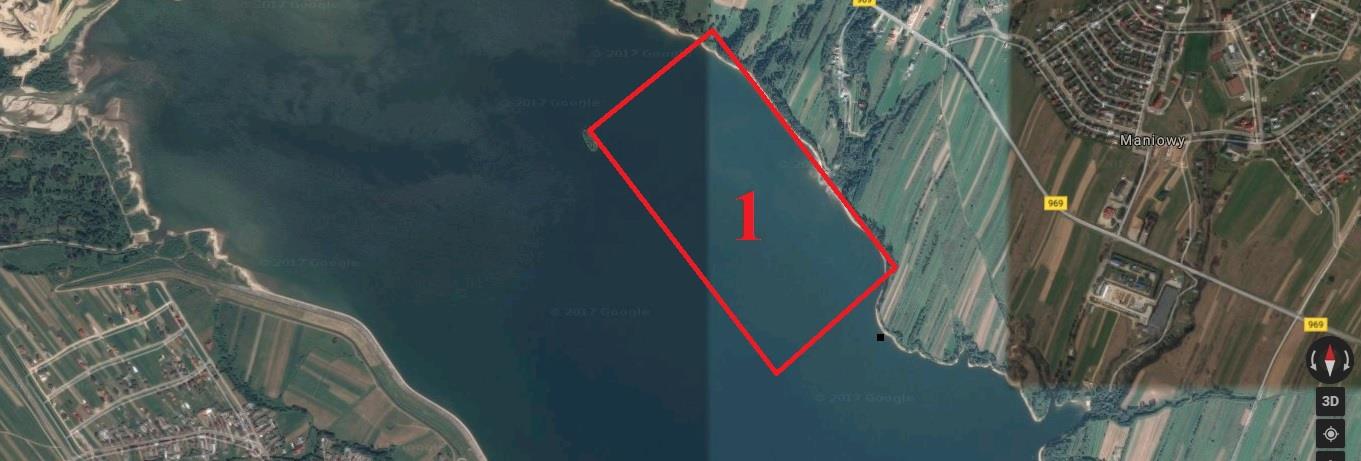 MAPKA NR2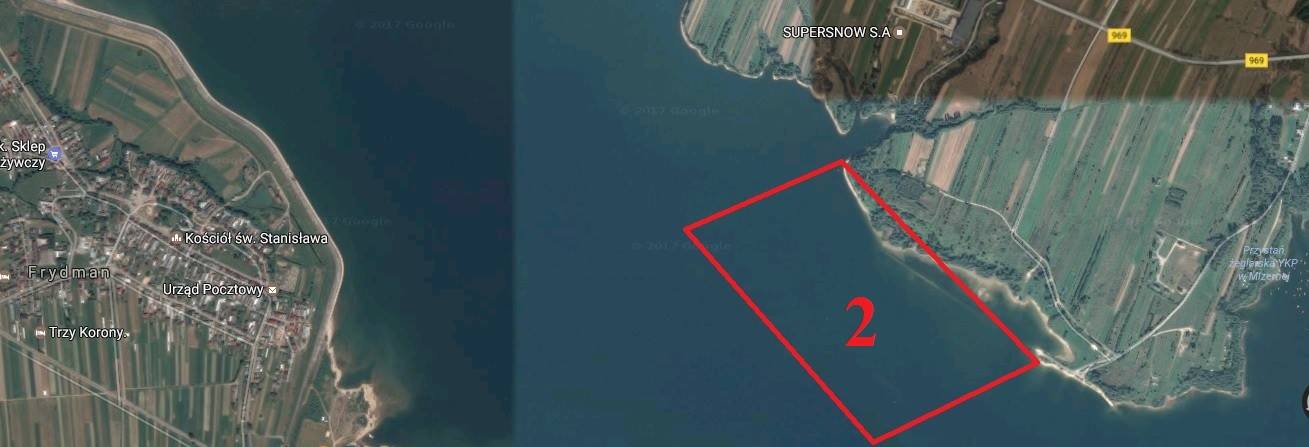 